S1 File.Counterbalancing ordersTable 1: Counterbalancing orders for Experiments 1, 2, and 3. 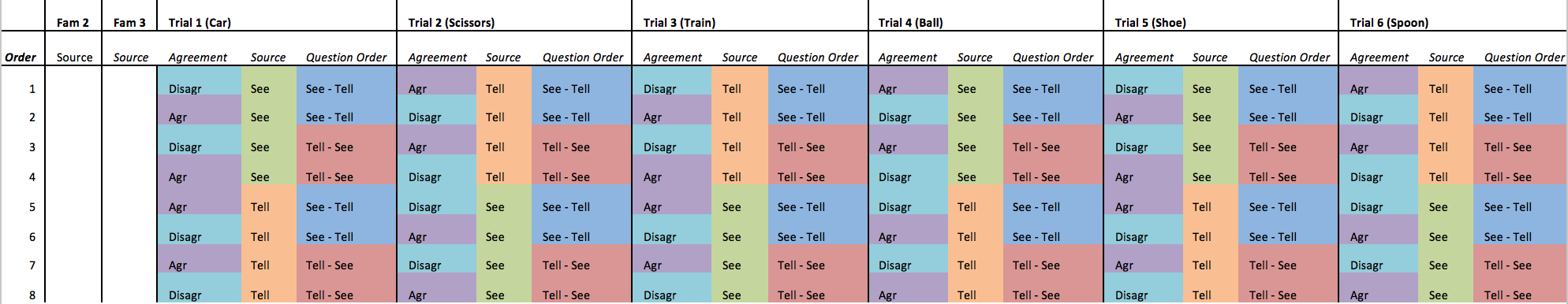 Counterbalancing assignments for each experimentTable 2: Counterbalancing assignments for Experiments 1, 2, and 3.OrderOrderOrderOrderOrderOrderOrderOrder12345678Number of childrenExperiment 1 – 4-year-olds44444444Number of childrenExperiment 2 – 4-year-olds42555553Number of childrenExperiment 3 – 3-year-olds35555344